 «Көңілді мектепке» саяхатМақсаттар: «Сандар», «Түстер», «Жануарлар» «Ағылшын әріптер», «Жеміс-көкөністер» тақырыптары бойынша лексикалық бірліктерін өзектендіру, бекіту; грамматикалық құрылымдар: зат есімдерінің жекеше және көпше түрлері; сөйлеу, аудару дағдыларын жаттықтыру.Міндеттер:  «Сандар», «Түстер», «Жануарлар» «Ағылшын әріптер», «Жеміс-көкөністер» тақырыптарын бекіту; пәнаралық байланыс.Дамыту: развивать мышление, память, внимание, воображение.Тәрбие: воспитать желание общаться на английском языке, получая при этом удовольствие.Қажетті құрал-жабдықтар: интерактивті тақта (Active Inspire компьютерлік бағдарлама бойынша), СD - ойнатқыш, компьютер, фетр, Мулине жіптер, тақырыпқа қатысты суреттер.Сабақ жоспары.I. Балаларды шет тілдік қызметке дайындалуы.Сәлемдесу.Тіл жаттығу.Фонетикалық жаттығуII. Негізгі кезең. Көңілді мектеп.Математика сабағы.а) сандарды бекіту.Ән-күй сабағы.Сурет салу сабағы.а) Түстеді қайталау. 5. Дене шынықтыру сабағыСауат ашу сабағы.а) өткен ірәптерді қайталау;б) «Жануарлар» тақырыбың қайталау;в) сөздерді құрастыру.III. Қорытынды кезең.Қорытындылау.• Ұйымдастырылған сабақтың соңы.Сабақтың барысы.I. Балаларды шет тілдік қызметке дайындалуы.1. Сәлемдесу.T: Good morning boys and girls!P: Good morning!Ағылшын тілде сәлемдесу өленің орындайды.T: Sit down, please.Бүгін бізде сабақ-қайталау. Жақында сендер барлықтарың 1 сыныпқа барасындар! Ал бүгін біз  «Көніліді мектепке» саяхатқа барамыз2. Тіл жаттығу.T: What is your name?P: My name is ….T: How are you?P: I’m fine, thank you!… ( T – P – P …. P)T: That’s all right.3. Фонетикалық жаттығуT: Бірақ біріншіден біз тілдерімізді жаттықтыруды керекпіз, take mirrors and repeat after me! Mr. Tongue туралы ертекті еске алайық жәіне де жалғастырайық.  Mr. Tongue оянады, жақсы ауа райын көріп ол қалай қуанады?P: [ o– o– o] .T: Соңыра, ол кілемді далаға шығарып, қағады [ d– d– d ].P: [ d– d– d ] .P: [nin–nin–nin] – Good morning.T: Mr. Tongue машинаға отырады. Машина орнынан қозғала бастады [ t – t – t ].P: [ t – t – t ]T: Mr. Tongue мектепке келеді.T: OK…II. Негізгі кезең. Көңілді мектепМатематика сабағы.T: Ал енді көздерінді жабамыз!Ой, бұл кім?(Анимациялық Дімбілмес көмек сұрайды)Т.:Көмектесеміз бе, балалар?Р.: Иә!!!Т.: Ал, біз көрші № 37 орта мектепке саяхатқа барамыз.(Тақтада мектептің суреті).Сабақ кестеге қарайық! Бірінші сабақ – математика сабағы. (Қоңырау)Сынпқа кірейік, тақатаға қарандар. Can you count? Let us do it.а) сандарды бекіту.Т: Look at this picture. How many elephant’s at this picture? (Карточкамен жұмыс)P: one elephantT: How many horses?P: two horsesT: How many dogs?P: three dogsT: How many cats?P: four catsT: How many birds?P: five birdsT: That’s all right.Ән-күй сабағы.T: Тағы да кестеге қарайық – келесі ән-күй сабағы. Ағылшын тілі. (Әнді орындауда)P:Red, yellow, pink, and green,Purple and orange and blue, I can see a rainbow, I can see a rainbowI can see a rainbow too…Сурет салу сабағы.а) түстеді қайталауT: Балалар, қарандар, бұл біреудің туған күні екен! Нені көріп тұрсындар? What is it?Р: A cake!T: Right! Сол тортты біз безендіру керекпіз! Немен?P: Candles! (называют цвета)Т: Туған күнде тағы да не болады? (шарларды көрсетеді) What is it?P: It’s a balloon.T: What color is it?P: a green balloon.«Контейнер» ойыныа) Жеміс-көкөністердің атауларын қайталауТ: Балалар, әрбір мектепте і сабаұтан кейін үлкен үзіліс болады екен, оқышулар асханаға тамақтануға барады.(Анимациялық аспазшы көмек сұрайды)Т: Балалар, аспазшыға компот пен сорпа әзірлеу үшін көкөністер мен жемістерді қажетті себеттерге салайық,! Fruits in one basket and vegetables in another.Р: Иә!Дене шынықтыру сабағы ( физминутка )Сауат ашу сабағы.а) өткен ірәптерді қайталау;T: Балалар, мектепте де ағылшын тілі сабақтары болады екен.  Ағылшын әріптерін еске салайық?P: Alligator « A»P: Penguin « P»P: Hippo « H»P: Bear « B»P: Mouse « M»P: Little alligator « a»P: Lion « L»P: Flower « F»…T: Repeat after me. A, p, h, b, m, a, l...б) «Жануарлар» кроссвордів) сөздерді құрастыру ( фетрмен және жіптермен жұмыс)III. Қорытынды кезең.Қорытындылау. (Дімбілмес алғысын айтып, сыйлықтарын сыйлап, қоштасады)T: Балалар,  біз қайда саяхатқа шықтық? Нені көрдік, не істедік, кімге көмек көрсеттік? Қандай нәрселер бақшамен сәйкес, ал нені бірінші рет істедіндер?Р: Балалардын жауаптары.Т: Сондықтан, біз осы шарды смайликтармен безендірейік. Саяхат сендерге ұнаса, green түсті жабыстырасындар! Ал егер ұнамаса - redҚоштасу.T: Goodbye boys and girls!P:Goodbye!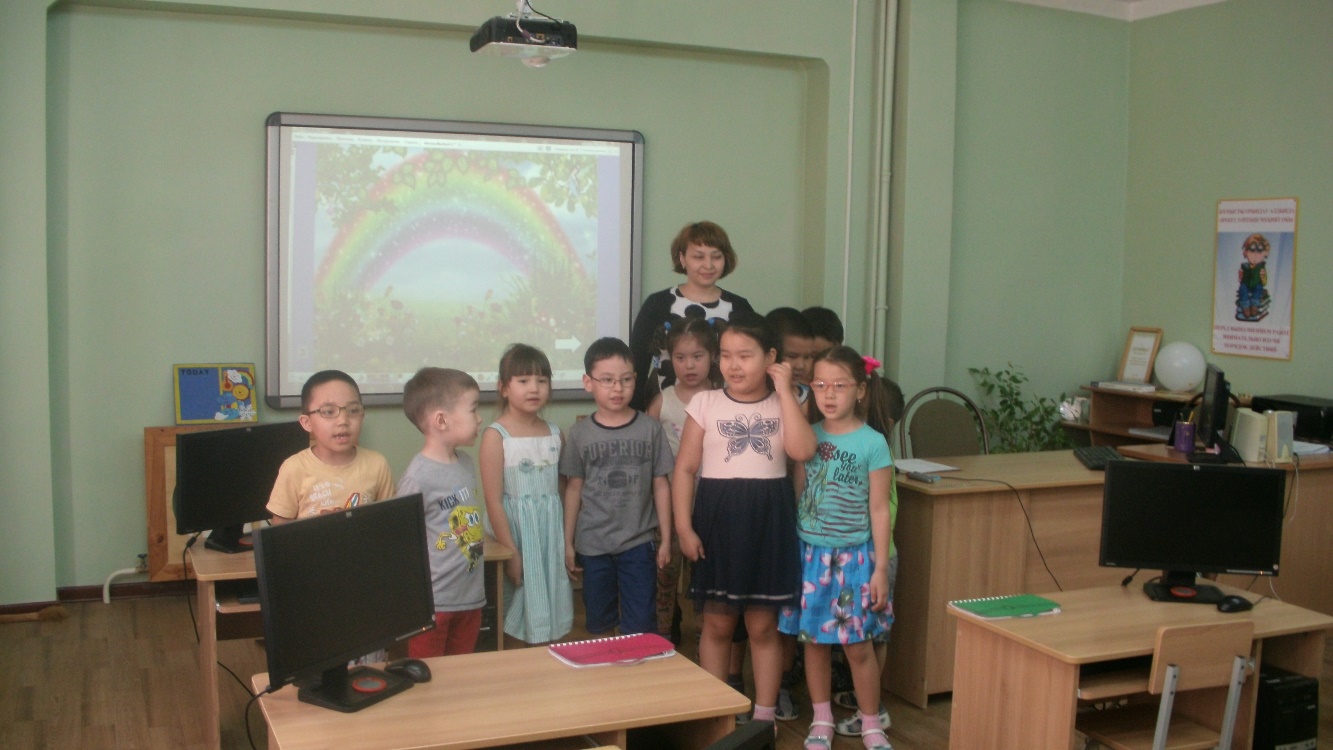 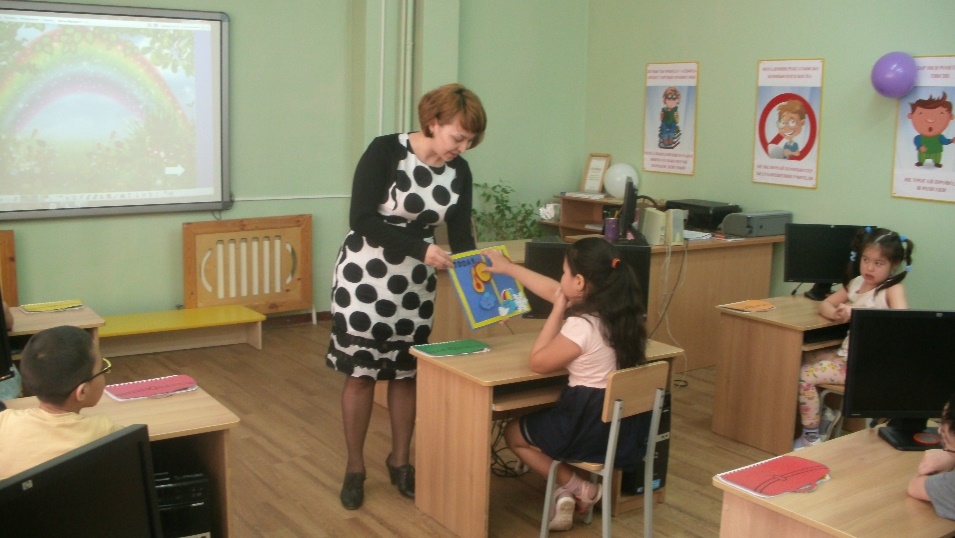 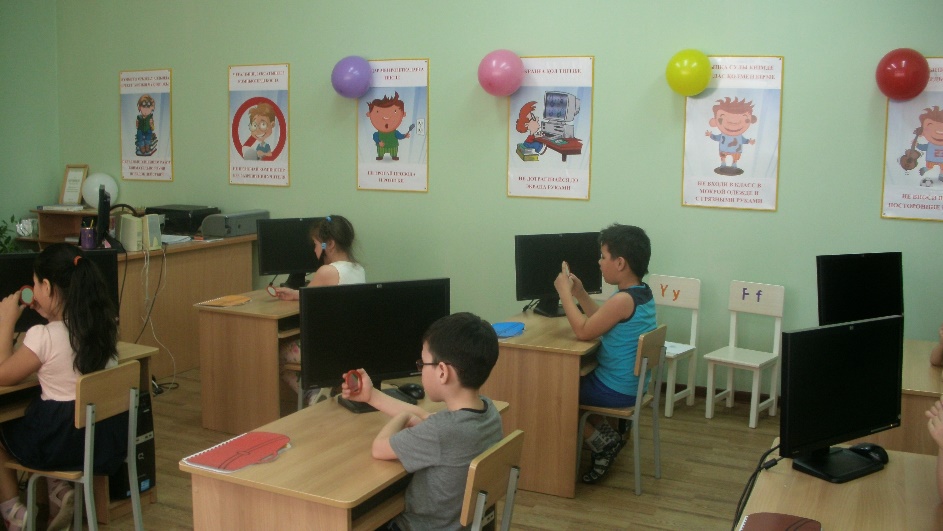 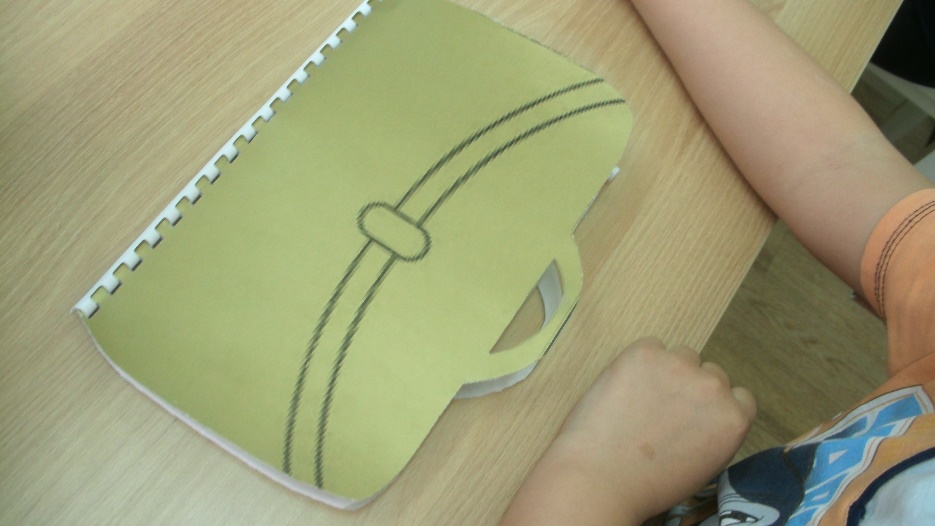 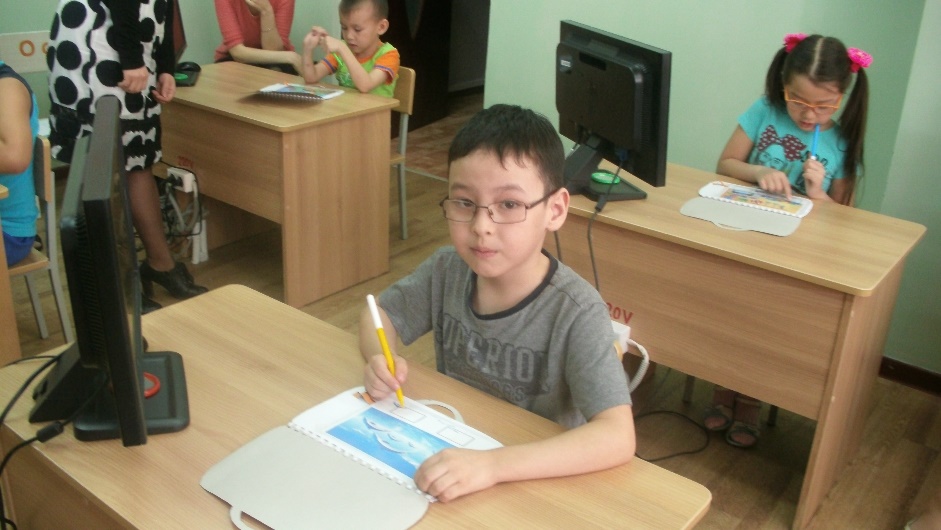 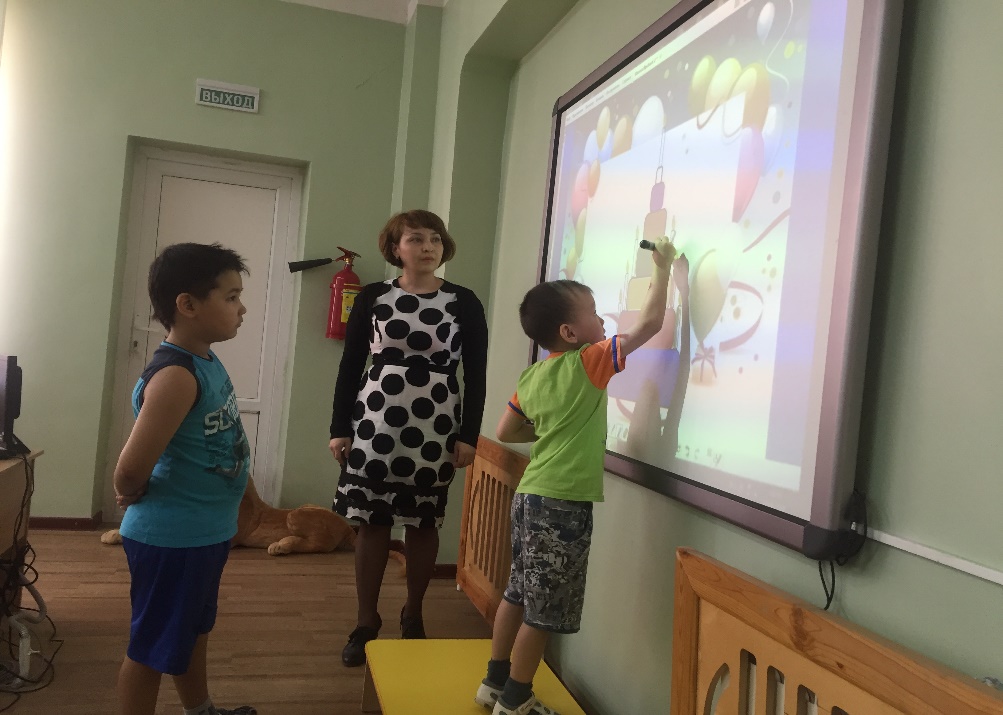 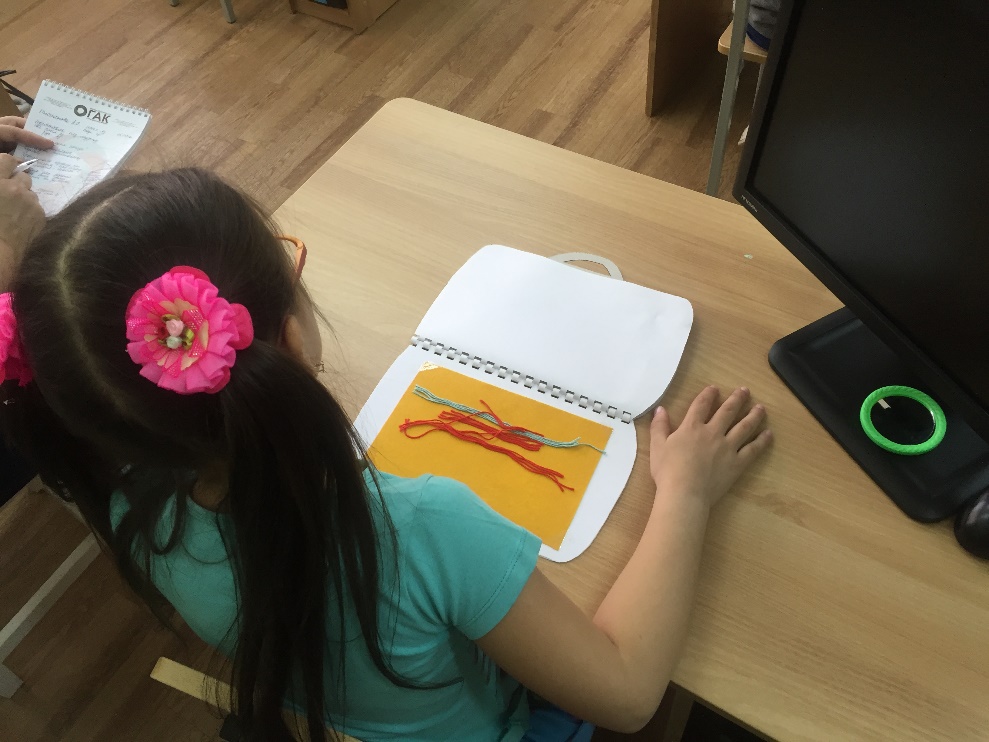 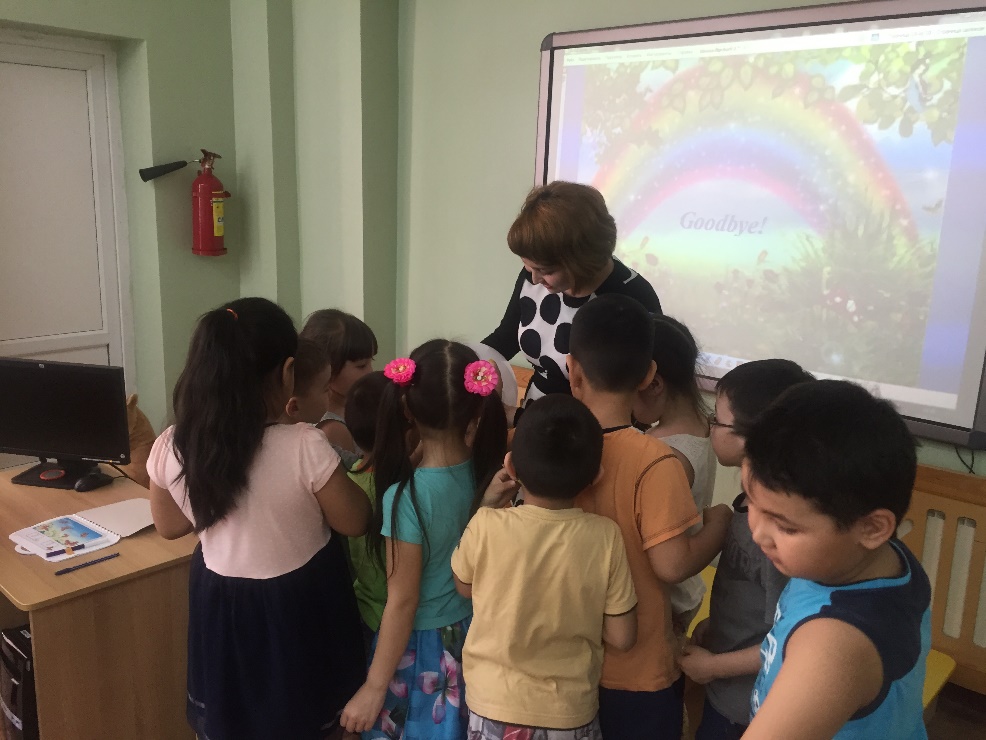 